The City of Buchanan Planning Commission, in compliance with Michigan’s Open Meetings Act, hereby gives notice of a Planning Commission meeting to be held in the Chamber of City Hall.* Comments may also be submitted in writing at least 4 hours in advance to the Community Development Director Richard Murphy at rmurphy@cityofbuchanan.com
* Buchanan City will provide necessary and reasonable auxiliary aide and services to those individuals with disabilities who wish to attend the public meeting upon receiving at least one (1) week’s prior notice. Any such individual requiring such aids or services should contact the city in writing or by telephoning: Buchanan City Clerk; 302 North Redbud Trail, Buchanan, MI 49107, 269-695-3844.I.	PUBLIC HEARINGA.	Call to Order	B.	Roll CallC.	Opening of Hearing and Statement of Purpose of the HearingD.	Announcement of the Rules of the HearingE.	Presentation by the ApplicantF.	Presentation by the OppositionG.	Applicant's RebuttalH.	Closing of HearingII.	Regular Meeting - Call to OrderIII.	Pledge of AllegianceIV.	Roll CallV.	Approve AgendaVI.	Public Comments - Agenda ItemsVII.	Approve MinutesVIII.	Old BusinessIX.	New BusinessX.	Public Comment - Non-Agenda Items OnlyXI.	Community Development Director CommentsXII.	Commissioner CommentsXIII.	Adjournment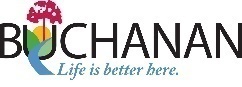 City of Buchanan Planning CommissionTuesday, October 10, 2023 – 7:00 PMChamber of Buchanan City Hall - 302 N Redbud Trail, Buchanan MIAgendaAgenda